Warwickshire Community and Voluntary Action is recruitingICS VCFSE Collaborative Programme Manager£43,775 – pro rata30 hours per weekPermanent subject to fundingHybrid/Office (Leamington Spa) with regular travel across Coventry and WarwickshireAre you passionate about driving positive change within the Voluntary, Community, Faith and Social Enterprise Sector (VCFSE)? Do you thrive in collaborative environments and a enjoy strategy?We are seeking a motivated, dynamic individual with project and programme management experience to join our team. As the ICS VCSE Collaborative Programme Manager, you will work across Coventry and Warwickshire, supporting and coordinating initiatives aimed at embedding the VCSE into the Integrated Care System (ICS). The Key Responsibility for this role includes the delivery of the VCSE Reference Group's work plan, driving initiatives to integrate the ICS by working closely with the VCSE and wider ICS partners to deliver the ICS Community Strategy. This role provides the opportunity to make a significant impact to reduce health inequality within the VCSE sector and work in a dynamic and collaborative environment. Competitive salary and benefits package.If you think you fit the brief for this exciting role, please view the job opportunity on https://www.wcava.org.uk/vacancies/ and submit your CV & covering letter which evidences your ability to meet the requirement of the role to recruitment@wcava.org.uk No agencies pleaseWCAVA is an equal opportunities employer - ‘Putting Equality, Diversity and Inclusion into Practice’Closing Date: Thursday 16th May 2024 at 23:59amInterviews:  Friday 24th May 2024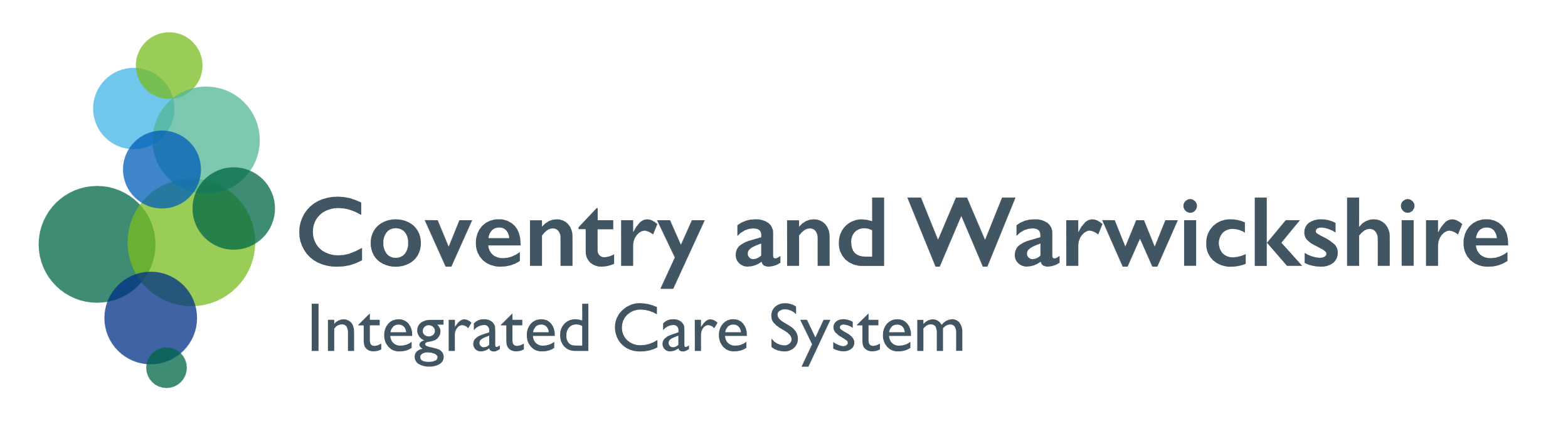 